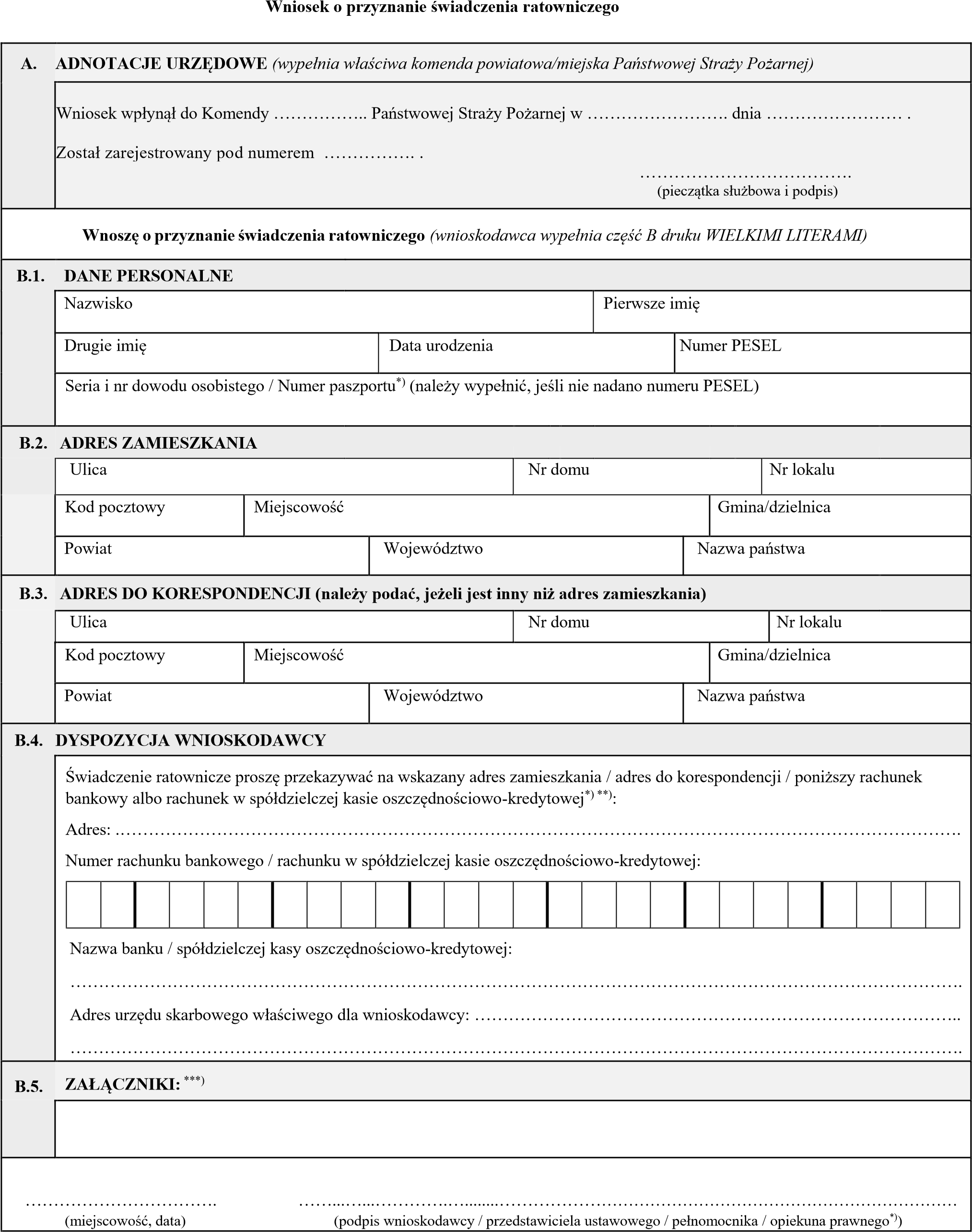 *) Niepotrzebne skreślić. **) W przypadku niedokonania wyboru świadczenie będzie przekazywane na wskazany adres zamieszkania. ***)Zgodnie z art. 50 ust. 3 pkt 2 i 3 ustawy z dnia 17 grudnia 2021 r. o ochotniczych strażach pożarnych (Dz. U. poz. 2490, z późn. zm.) można załączyć pisemne oświadczenia 3 świadków potwierdzające bezpośredni udział w działaniach ratowniczych. 